Социально-бытовая ориентировка  9 класс 28.04.2020Домашняя работа Какие профессии ты видишь на рисунке?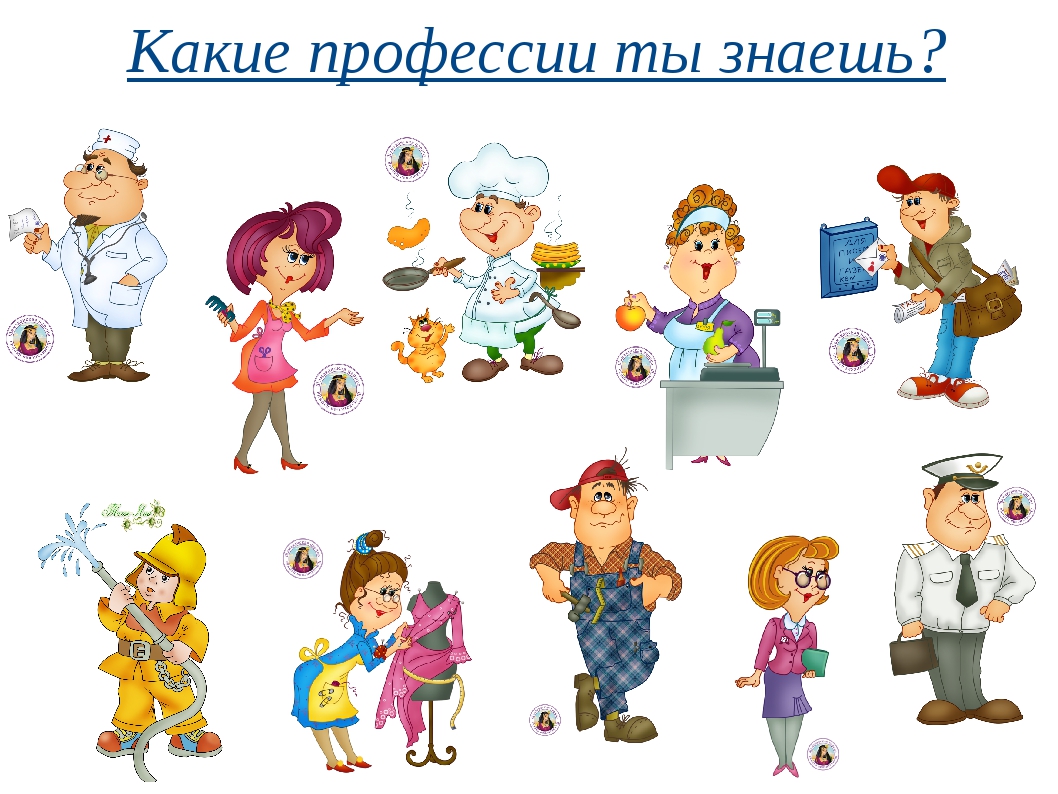 